To support the accessible community in making informed travel decisions for their individual needs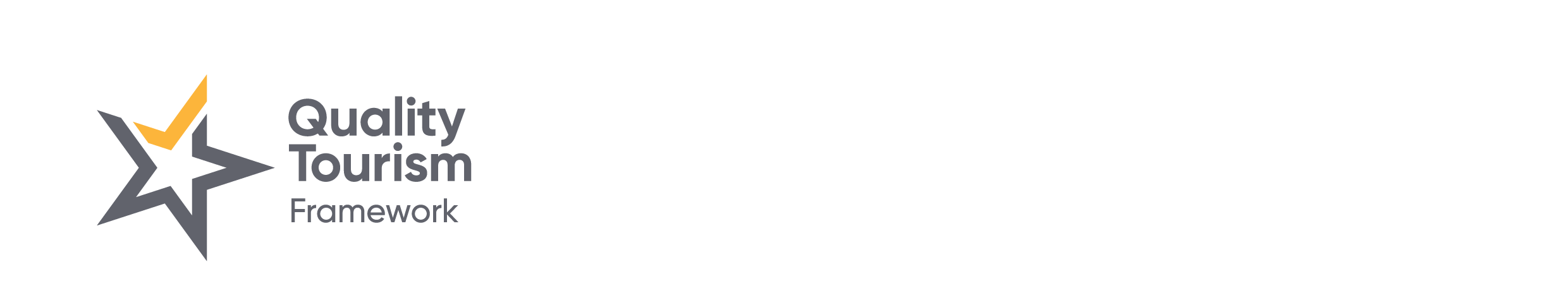 This report prepared for:OVERVIEWBusiness OverviewThe business has the following products/services availableTour/TransportAdventureOur business caters for the following disability types:Blind or low visionDeaf or low hearingLimited mobilityWheelchairs or mobility scootersFood allergies or intolerancesCognitive or people on the Autism SpectrumBookingsThe business offers the following methods for bookings and enquiries:PhoneEmailWebportalEmergency ManagementThere are Audible device/s to alert occupants to evacuate with instructions on how to evacuate.Exit signs are clear and easy to seeExit access is free and clear at all timesWe ensure exit access is free and clear at all times by: Staff monitor area is clear as it is a legal requirement.Exits and access to exits are greater than 900mmExit doors are able to be opened by all occupantsExits to the emergency evacuation point does not include stairwaysThe evacuation point is clearly marked by a signThe business identifies guests who need additional assistance should an emergency occur by: Through our internal notes on our booking system.The procedure for assisting guests who need assisted rescue is: Staff direct customers in Retail space to exits. Internal emergency procedure applies.CommunicationsOur business offers the following alternative communication methodsPlain EnglishThere is easy to read signage and information (e.g. menus and emergency information)There is a Pictorial menuPictorial Menu Image(s)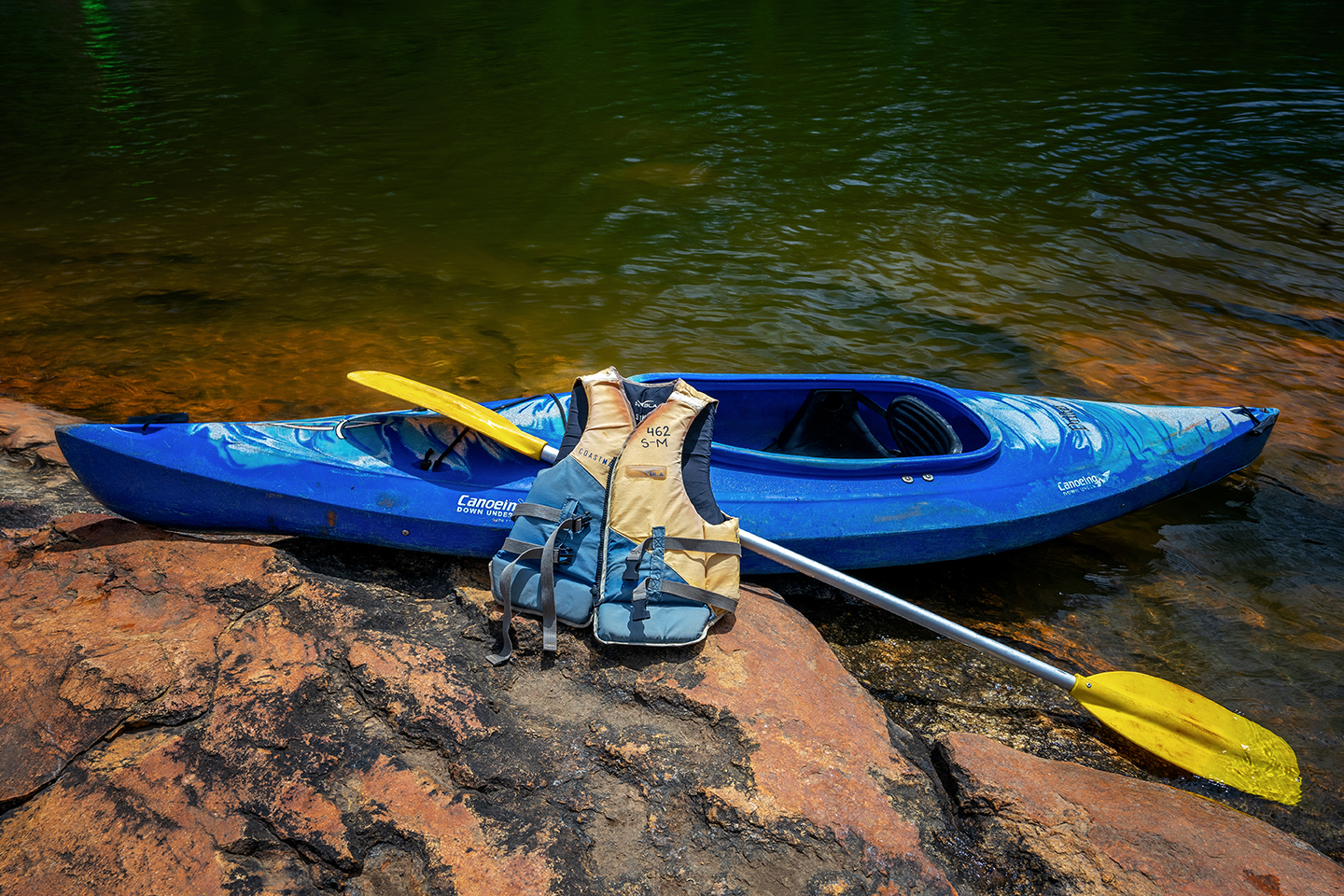 Products-watercraft-01-webOther InformationFor bookings made onsite, the ticket booth/counter/box office is accessible for people using a wheelchairThe business accepts the companion cardGuide Dog and Service AnimalsThe business provides a secure area with shade and water for service animalsThe business provides a toilet area for service animalsBowls, bedding, etc. are provided for service animalsThe business provides the following services for services animals: water bowls and water refill station, shaded area where dogs can be tied up.GENERALPre-arrival, arrival and receptionThe business has the following in place to support guests during pre-arrival, arrival and receptionThere is a reception/public entryway.Seating available at receptionA tablet with text to voice or pen and paper at reception to aid in communicationPicture Board at reception to aid in communicationLighting in the reception area is even and glare freeLarge print information sheets and registration formsInformation and maps are available in written formA familiarisation tourno accessible facilities are locked. The following steps are in place to ensure that people with fatigue related to their disability are not disadvantaged by long wait times: We have tables and chairs for people to sit at if they need to wait. Cognitive Impairment SupportDocuments are available in plain English for people with cognitive impairment (This may include instructions, guides, menus and general information)Quiet periods or early opening times for people on the Autism SpectrumA space for parents and children on the Autism SpectrumCar Park and Access amenitiesThe business has the following Car Park and Access amenitiesA drop off zoneDesignated disabled parking baysLevel or ramped access from the car park to the entranceThe accessible entrance is clearly signed from the parking bayKerb ramps are in place where a pavement or walkway needs to be crossedEntryThe business has the following amenities/systems in place for entryA drop off point close to the entranceA path of access to the building is slip resistance and evenA path of access to the building is clear of obstructionSelf opening entry doors or fitted with a self closerDoor handles are of a contrasting colour to the doorSignage is written in a contrasting colourSignage is written in a Sans Serif font and use upper and lower case lettersThe entry door is a minimum of 850mm wideThe entry door has self opening or a light opening pressure (for manual operations)The entrance sill is less than 13mmThere a clear space of at least 1500mm x 1500mm in front of all doors.In addition, the following further information can assist guests:No entrance door mats at wheelchair access (main) entrance.Internal SpacesClear and unobstructed routes through and between buildingsInterior walls are matte or low sheenFloors, walls, counters and furniture are of contrasting coloursFloor surfaces are hard or short pile carpetSeating is available for guests unable to stand for long periodsAccessible facilities are clearly signed and visible from all areasAll corridors greater than 900mmThere is a quiet space for parents and children on the Autism SpectrumPublic areasThe public areas have the following amenities  in placeEven lightingSeatingExternal PathsExternal paths of travel have the following amenities are in placeSurfaces are concrete, asphalt, smooth paving or hard packed fine gravel (max aggregate size 13mm)Paths or slopes longer than 15 metres have resting places or seatsPathways are wider than 900mmThere are no stepsStep free routes clearly signedPublic Toilets/Adult change facilitiesPublic Toilets/Adult change facilities have the following amenities are in placeThere is an accessible toilet for public useThe door is at least 850mm wideThere is a minimum of 850mm beside the toiletHandrails are fittedThe toilet seat is 460mm above the floorThe toilet sits 6ft from sink in front of it and the room is 8ft wide. mm of clear space in front of the toiletThe toilet seat of a contrasting colour to the floorTOUR OPERATORSTour/Transport ServicesThe tour/transport services have the following facilities/amenities in placeBusses/CoachesNo vehicles have wheelchair lifts or rampsNo vehicles have low floors with ramped entryThe maximum wheelchair capacity available in the fleet is: 0Commentary is available in written formatRoute PlanningRoute PlanningThe tour route includes stops with accessible toilet facilitiesGuidesUse of clear/simple EnglishCorrect pronunciation for lip readersImage(s)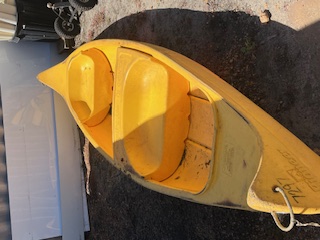 2 person Canoe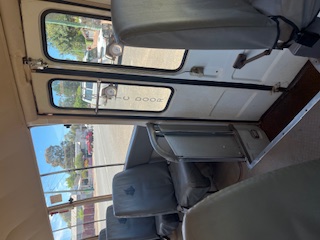 Bus door access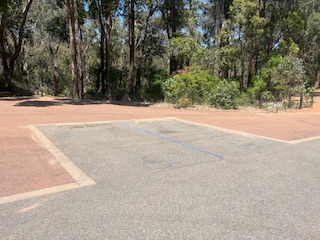 Disabled parking bays at Dwaarrlinjirraap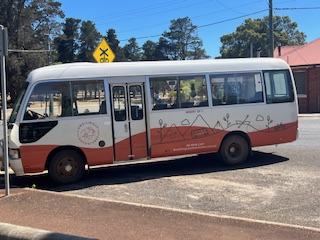 Dwellingup Adventures 21 Seater Bus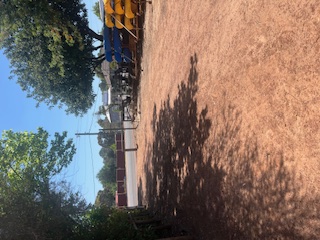 Dwellingup Adventures Hire Yard access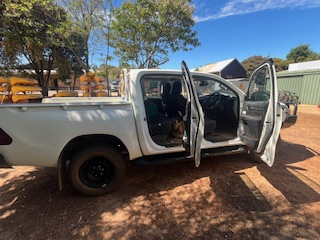 Hilux seating access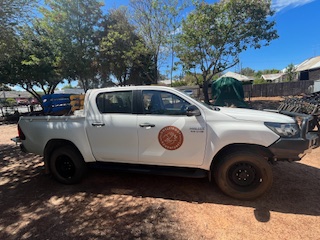 Hilux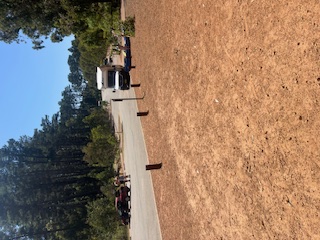 Hire drop off zone at Dwarrlindjirraap.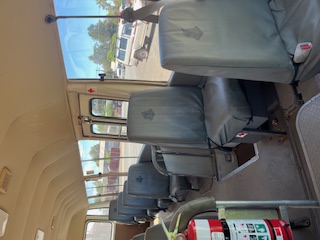 Interior bus seating plan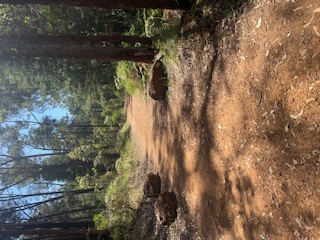 Ramp access to river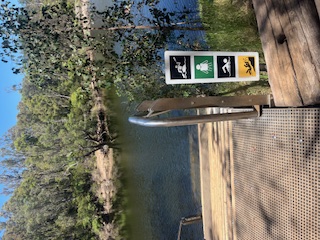 River access for boats has steps.Report DisclaimerPlease note that this business report, provided as a result of the use of the diagnostic assessment, is for information purposes only. Australian Tourism Industry Council (ATIC) cannot guarantee the accuracy of respondent’s answers, or that they are fully representative of your business. Therefore, ATIC does not warrant or guarantee any particular outcome in respect of your businesses self-assessment.  This report is intended as guidance only for your business and should not be relied on for future marketing considerations. ATIC recommends that you seek your own independent advice as well as the results from the diagnostic.Links to external web sites are inserted for convenience and do not constitute endorsement of material at those sites, or any associated organisation, product or service. ATIC does not:Assume any legal liability for the accuracy, completeness, or usefulness of any information from this report or any links provided; orAccept responsibility for any loss associated directly or indirectly from the use of this report Business name:Dwellingup Adventures Address:4 Marinup StTown:DwellingupDate:2024-02-13 18:57